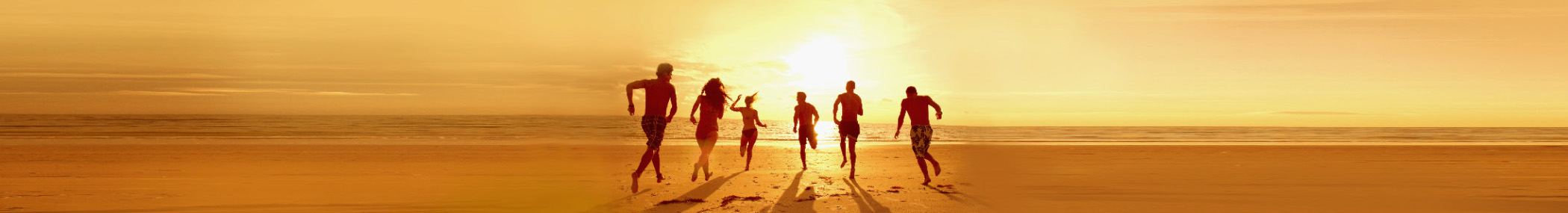 Kevätloman pakkausluetteloHuomautusVoit lisätä luokkia helposti seuraavasti: 1. Napsauta luokan nimeä ja valitse sitten Taulukkotyökalujen Asettelu-välilehdessä Valitse taulukko. 2. Valitse Aloitus-välilehdessä Kopioi ja siirry sitten asiakirjan loppuun painamalla Ctrl+End-näppäinyhdistelmää. 3. Paina Enter-näppäintä ja valitse sitten Aloitus-välilehdessä Liitä.VaatteetHygieniatarvikkeetTärkeät asiakirjatVakuutuksetAsusteetSähkölaitteet